Second Level                          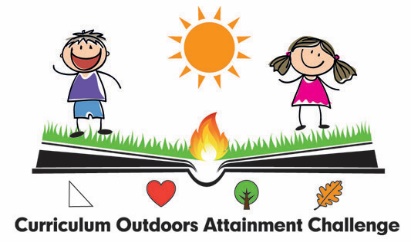  Date:                                            Maths Trail                                              How many fingers and toes do you have altogether?What is a quarter of that number?TotalHow many paces does it take you to walk around the perimeter of your outdoor space?Estimate and then check.EstimateHow many fingers and toes do you have altogether?What is a quarter of that number?QuarterHow many paces does it take you to walk around the perimeter of your outdoor space?Estimate and then check.CheckCheck the temperature outdoors using the internet on your phone or computer, or an outdoor thermometer if you have one.  Write it down.Work out what the temperature would be if it was 10 degrees colder.EstimateUse the back of this sheet to create a route around your outdoor space for someone else to follow.  Remember to tell them where to start, how many steps to take and which direction and how many degrees to turn in.  Ask them to fill in the box here to say where they finished.I finished at….Check the temperature outdoors using the internet on your phone or computer, or an outdoor thermometer if you have one.  Write it down.Work out what the temperature would be if it was 10 degrees colder.-10 degreesUse the back of this sheet to create a route around your outdoor space for someone else to follow.  Remember to tell them where to start, how many steps to take and which direction and how many degrees to turn in.  Ask them to fill in the box here to say where they finished.I finished at….Can you find an example of a 3D shape in your outdoor space?  What is it?  Draw it here.Write a note of why you think this particular shape has been used in this structure on the back of this sheet.Collect some natural materials and create a number pattern using them, for example, add two more objects each time.Write down the pattern you have created here.Can you challenge someone to extend the pattern?My PatternCan you find an example of a:right angleobtuse angleacute angleWrite where you found them in the opposite box.Right AngleCount the number of windows you can see in your outdoor space.  Can you multiply this number by 10, 100 and 1000?10Can you find an example of a:right angleobtuse angleacute angleWrite where you found them in the opposite box.Acute AngleCount the number of windows you can see in your outdoor space.  Can you multiply this number by 10, 100 and 1000?100Can you find an example of a:right angleobtuse angleacute angleWrite where you found them in the opposite box.Obtuse AngleCount the number of windows you can see in your outdoor space.  Can you multiply this number by 10, 100 and 1000?1000